Formularz uwag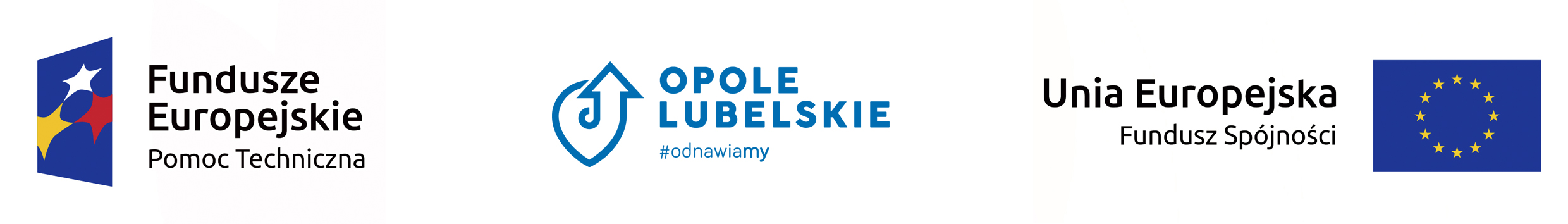 Organizacja ruchu w ścisłym centrum miasta*wszystkie pola formularza powinny zostać wypełnioneFormularz można przesłać na adres e-mail: rewitalizacja@opolelubelskie.pl lub złożyć osobiście na Punkcie Obsługi Klienta Urzędu Miejskiego w Opolu Lubelskim ul. Lubelska 4 
do dnia 14.06.2017r. do godziny 15:15					______________________				  	Podpis zgłaszającego uwagę/propozycjęImię i Nazwisko Adres do korespondencji Telefon kontaktowyAdres e-mailUwaga / Propozycja zmiany Uzasadnienie